Luminaire TypeLuminaire ImageDescription and Catalogue NumberPathway LuminairesPathway LuminairesPathway LuminairesA 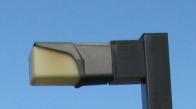 70W HPS?B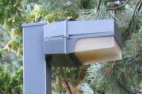 70W HPS?C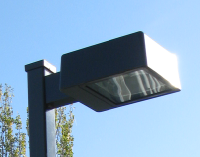 100W HPS?C1Gardco BRM822 Bollard32W TRTD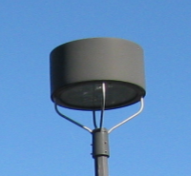 100W HPS?F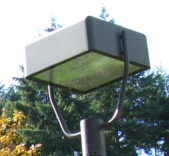 100W HPS?G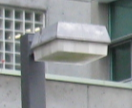 100W HPS?G1PACE ASFL70W HPSH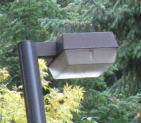 100W HPS?Step LightsStep LightsJ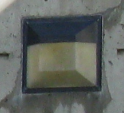 50W HPS?K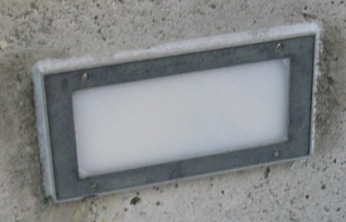 1-42W PLT?K1PACE JRLS1-42W PLTK2McPhilben 942 Series2-13W WTTL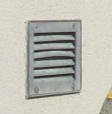 1-42W PLT?M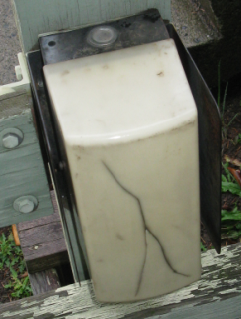 50W HPS?N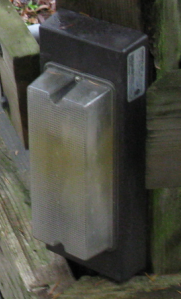 50W HPS?Wall Mounted Building LightsWall Mounted Building LightsWall Mounted Building LightsP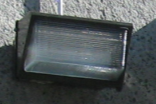 100W HPS?Q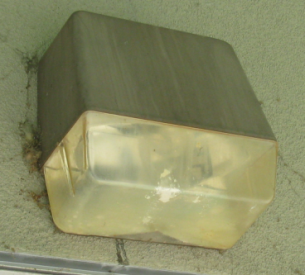 100W HPS?Q1100W HPSQ2McGraw Edson250W HPSR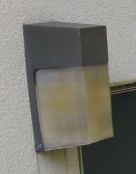 70 HPS?S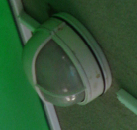 50W HPS?T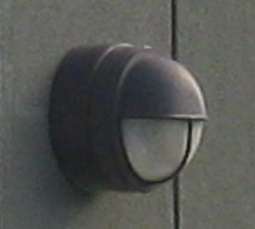 70W HPST150W HPST2Noral Othello50W MHT4Quality DL Series1x22W PLCU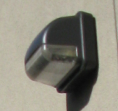 70W HPSU1Unknown70W HPSU2Unknown18W LPSU3Unknown100W HPSU4Holophane 410-120100W MVU5Holophane 400-120200W MVU6Electrolier150WU7Holophane250WU8Unknown2x26W CFU9Unknown linear sign1x32W T8U10Electroiler KACW2x40W T12U11V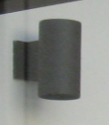 100W INC?V1Pace TPWM2-32W PLTW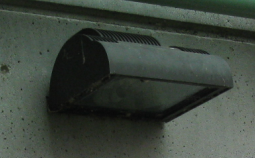 100W MHW1PACE AEQS150W MHX1100W HPS?X2Geometric Lighting Specialties GLS 3635050W HPSX3PRESCOLITE 40221OOW INCX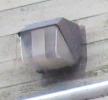 100W HPS?Y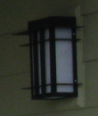 ?Z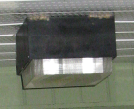 100W HPS?AA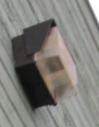 100W HPS?BB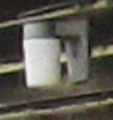 100W INC?CC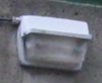 100W HPS?DD1100W INC?DD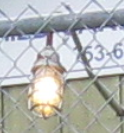 100W INC?Ceiling Mounted DownlightsCeiling Mounted DownlightsCeiling Mounted DownlightsFF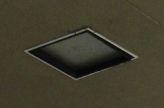 70W HPSGG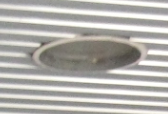 100W MHHH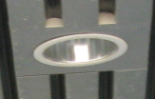 100W HPS?JJ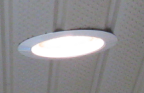 100W MH?JJ1Lithonia LP870W HPSJJ2Lithonia LP62-26W TRTJJ3Lightolier LD7370W MHKK1Lithonia AF2x18W PLKK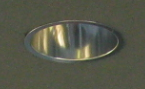 100W HPS?Flood LightsFlood LightsFlood LightsLL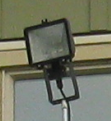 100HPS?MM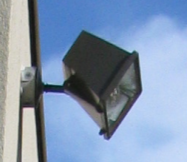 100HPS?MM1100HPS?NN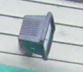 100HPS?NN1BK Lighting K2 72150W MHPP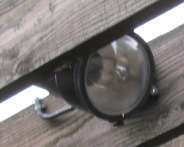 150W INC?QQ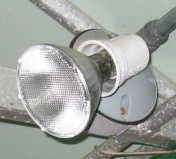 100W INC?RR1RAB 2-75W Par38RR2RAB2-500W Par38RR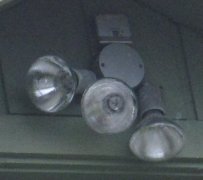 3-100W PAR38?Parking Area LightsParking Area LightsParking Area LightsSS1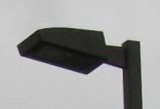 250W HPS PATHWAY/ROADSS400W HPS PARKINGTT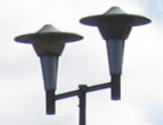 400W HPS?UU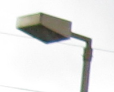 400W HPS?VV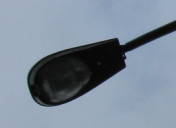 400W HPS?XX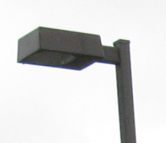 400W HPS?